от 10.06.2019  № 649О признании утратившими силу муниципальных правовых актовВ целях приведения муниципальных правовых актов Волгограда 
в соответствие с действующим законодательством Российской Федерации, руководствуясь статьями 7, 39 Устава города-героя Волгограда, администрация ВолгоградаПОСТАНОВЛЯЕТ:1. Признать утратившими силу постановления администрации Волгограда:1.1. От 06 октября 1994 г. № 591-п «О вопросах организации работы 
с вынужденными мигрантами на территории Волгограда».1.2. От 01 августа 1994 г. № 394-п «Об открытии в Волгограде социального приюта для детей и подростков».1.3. От 31 августа 1995 г. № 875-п «Об открытии в Волгограде муниципального учреждения «Приют для детей и подростков».2. Настоящее постановление вступает в силу со дня его подписания и подлежит опубликованию в установленном порядке.Глава Волгограда                                                                                                                  В.В.Лихачев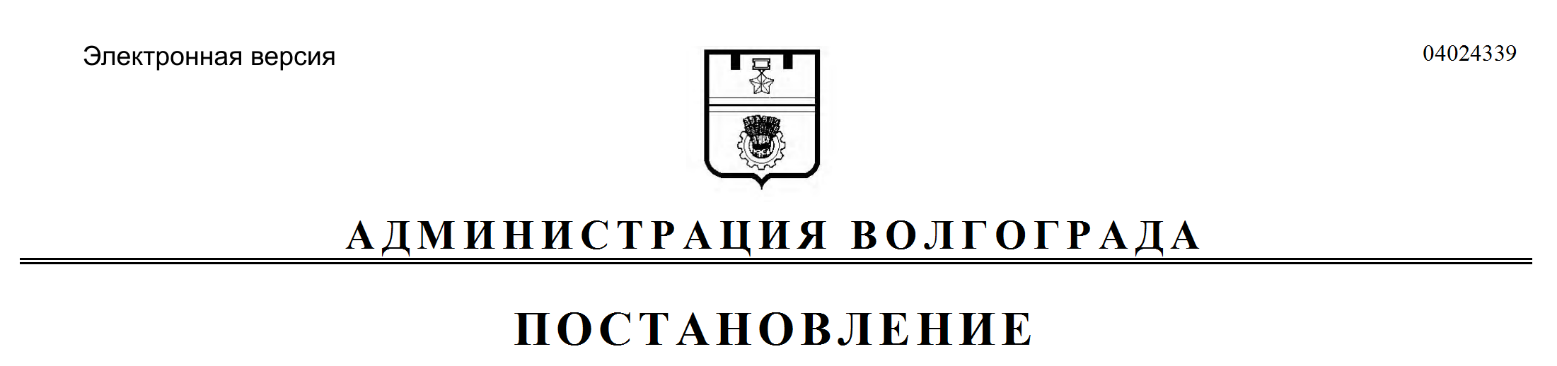 